Björn van Gorkom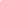 bjornvangorkom@gmail.com